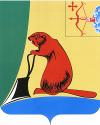 АДМИНИСТРАЦИЯ ТУЖИНСКОГО МУНИЦИПАЛЬНОГО РАЙОНАКИРОВСКОЙ ОБЛАСТИПОСТАНОВЛЕНИЕО внесении изменений в постановление администрации Тужинского муниципального района от 11.10.2013 № 538 (в редакции от 28.03.2014 № 112, от 09.10.2014 № 441, от 23.12.2014 № 547, от 12.01.2015 № 1, от 28.12.2015 № 465, от  29.03.2016 № 80, от 22.09.2016 № 292)В соответствии с постановлениями администрации Тужинского муниципального района от 23.07.2013 № 410 «Об утверждении перечня муниципальных программ Тужинского муниципального района, предлагаемых к реализации в очередном в 2014 году и плановом периоде 2015-2016 годов» и от 19.02.2015 № 89 «О разработке, реализации и оценке эффективности реализации муниципальных программ Тужинского муниципального района»,  администрация Тужинского муниципального района  ПОСТАНОВЛЯЕТ:1. Внести в постановление администрации Тужинского муниципального района от 11.10.2013 № 538 «Об утверждении муниципальной программы Тужинского муниципального района «Поддержка и развитие малого и среднего предпринимательства» на 2014-2018 годы»  (в редакции от 28.03.2014 № 112, от 09.10.2014 № 441, от 23.12.2014 № 547, от 12.01.2015 № 1, от 28.12.2015 № 465, от  29.03.2016 № 80, от 22.09.2016 № 292) (далее – Постановление, Муниципальная программа соответственно) следующие изменения:1.1. В наименовании и пункте 1 Постановления цифры «2018» заменить цифрами «2019»;1.2. Муниципальную программу изложить в новой редакции согласно приложению.2. Настоящее постановление вступает в силу с момента опубликования в Бюллетене муниципальных нормативных правовых актов органов местного самоуправления Тужинского муниципального района Кировской области.          3. Контроль за исполнением постановления оставляю за собой.Глава администрации Тужинского муниципального района           Е.В. ВидякинаПОДГОТОВЛЕНОВедущий специалист поторговле и предпринимательствуотдела по экономике и прогнозированиюадминистрации Тужинского муниципального района                                                    Н.В. РусиноваСОГЛАСОВАНОНачальник Финансового управления                                                администрации Тужинскогомуниципального района                                                    И.Н.ДокучаеваЗаведующая отделомпо экономике и прогнозированиюадминистрации Тужинского муниципального района                                                    Г.А. Клепцова  Ведущий специалист-юристотдела юридического обеспеченияуправления делами администрации Тужинского муниципального района                                                   А.Ю. ПолубоярцеваПриложениек постановлению администрацииТужинского муниципального районаот  03.11.2016  № 331МУНИЦИПАЛЬНАЯ ПРОГРАММАТужинского муниципального района«ПОДДЕРЖКА И РАЗВИТИЕ МАЛОГО И СРЕДНЕГОПРЕДПРИНИМАТЕЛЬСТВА» на 2014-2019 годыпгт ТужаПАСПОРТмуниципальной программы  Тужинского муниципального района«Поддержка и развитие малого и среднего предпринимательства»на 2014-2019 годыОбщая характеристика сферы реализации муниципальной программы, в том числе формулировки основных проблем в указанной сфере и прогноз ее развитияМалый бизнес является неотъемлемой частью экономики  Тужинского района  и присутствует практически во всех сферах деятельности, поэтому его развитие  является стратегическим фактором, определяющим устойчивое развитие экономики  района.За 2015 год количество субъектов малого предпринимательства в районе составило 193 единицы, из которых индивидуальных предпринимателей 159, малых предприятий - 25, крестьянско-фермерских хозяйств - 6 и потребительских кооперативов - 3.Среднесписочная численность работающих  в сфере малого предпринимательства составила 760 человек, или 34% от численности населения занятого в экономике района. По сферам деятельности наибольший удельный вес занятых составляет в сельскохозяйственном производстве, лесозаготовке, деревообработке и торговле.Объем отгруженных товаров собственного производства и выполненных работ (услуг) собственными силами субъектов малого предпринимательства в 2015 году составил 312,58 млн. руб. или более 67,4% от общего объема отгруженных товаров собственного производства в районе.Оборот  субъектов малого предпринимательства за 2015 год составил 457,1 млн. рублей, что ниже 2014 года на 2,1% и его доля в обороте по всем видам деятельности по полному кругу составляет 53,3 %.Удельный вес налоговых платежей от субъектов малого предпринимательства  в консолидированный бюджет муниципального района в общем объеме налоговых поступлений в 2015 году составил 11,6 %.В 2015 году в районе осуществляло деятельность 2  субъекта среднего предпринимательства - это Тужинское райпо и СПК (колхоз) «Новый», и оборот данных предприятий составил 364 млн. руб. или 42,4 % к обороту по всем видам деятельности по полному кругу.Наращивание экономического потенциала позволяет  малым предприятиям вкладывать значительные инвестиции в развитие своей деятельности. В 2015 году объем инвестиций в основной капитал составил 10,5 млн. рублей, или 38,6% к объему инвестиций в основной капитал за счет всех источников финансирования.Учитывая значительный вклад субъектов малого и среднего предпринимательства (далее СМ и СП) в экономику района, администрация района уделяет особое значение вопросам их поддержки.В настоящее время в районе сформирована структура поддержки и развития СМ и СП, которая представляет собой систему, включающую в себя:- Общественный совет по развитию малого и среднего предпринимательства;- фонд поддержки малого предпринимательства;- бизнес-инкубатор.Однако, несмотря на проводимые мероприятия, остаются следующие основные проблемы, сдерживающие развитие СМ и СП, а именно:дефицит квалифицированных кадров для малого и среднего предпринимательства;недостаточный уровень знаний и информированности для начала и ведения предпринимательской деятельности;недостаток и низкая доступность производственной (материальной) инфраструктуры;низкая доступность финансовых ресурсов;Для решения обозначенных проблем применяется программно-целевой подход, в рамках которого предполагается реализация мероприятий Программы, которая позволяет проводить планомерную работу по формированию благоприятных условий для развития предпринимательства, осуществлять анализ влияния программных мероприятий на показатели СМ и СП, а также контролировать исполнение мероприятий программы для достижения поставленных целей.2. Приоритеты муниципальной политики в сфере реализации муниципальной программы, цели, задачи, целевые показатели эффективности реализации муниципальной программы, описание ожидаемых конечных результатов реализации муниципальной программы, сроков и этапов реализации муниципальной программы 	В соответствии с Программой социально-экономического развития муниципального образования Тужинский муниципальный район на 2014 - 2019 годы основными целями Программы являются: создание предпосылок для устойчивого и поступательного социально-экономического развития района. К документам, формирующим правовую основу муниципальной программы, а также определяющим основные механизмы ее реализации, относятся:Федеральный закон от 24.07.2007 N 209-ФЗ "О развитии малого и среднего предпринимательства в Российской Федерации";Федеральный закон от 06.01.1999 N 7-ФЗ "О народных художественных промыслах";Федеральный закон от 28.12.2009 N 381-ФЗ "Об основах государственного регулирования торговой деятельности в Российской Федерации";Федеральный закон от 30.12.2006 N 271-ФЗ "О розничных рынках и о внесении изменений в Трудовой кодекс Российской Федерации";Федеральный закон от 22.11.1995 N 171-ФЗ "О государственном регулировании производства и оборота этилового спирта, алкогольной и спиртосодержащей продукции и об ограничении потребления (распития) алкогольной продукции";Федеральный закон от 26.12.2008 N 294-ФЗ "О защите прав юридических лиц и индивидуальных предпринимателей при осуществлении государственного контроля (надзора) и муниципального контроля";Закон Кировской области от 27.12.2007 N 219-ЗО "О развитии малого и среднего предпринимательства в Кировской области".Приоритеты муниципальной политики в области развития малого и среднего предпринимательства выражаются в целях  муниципальной программы:развитие ресурса малого и среднего предпринимательства  для обеспечения  максимально  полного  использования экономического и социального  потенциала  Тужинского районаДля достижения указанных целей необходимо решить следующие приоритетные задачи:формирование   благоприятной   правовой   среды, стимулирующей          развитие           малого и среднего предпринимательства;развитие     инфраструктуры,      обеспечивающей доступность деловых услуг для  субъектов  малого и среднего предпринимательства;развитие     механизмов      финансово-кредитной поддержки малого и среднего предпринимательства;укрепление социального статуса, повышение престижа и этичности поведения субъектов предпринимательской деятельности;внедрение           системы            доступной информационно-консультационной поддержки  малого и среднего предпринимательства;развитие     системы     подготовки      кадров, ориентированной на  потребности  сектора  малого предпринимательства;создание  системы,  способствующей   продвижению продукции субъектов  малого предпринимательства района   на   областной и    межрегиональные    рынки;внедрение  отраслевого  подхода  к  поддержке  и развитию субъектов малого и среднего предпринимательства.   Целевыми показателями эффективности реализации  программы будут являться:число субъектов малого предпринимательства в расчете на 10 тыс. человек населения;оборот малых предприятий (с учетом микропредприятий);размер среднемесячной заработной платы работников малых предприятий (с учетом микропредприятий);поступление налоговых платежей от  субъектов малого предпринимательства в консолидированный бюджет муниципального района.           Показатели «Размер среднемесячной заработной платы работников малых предприятий (с учетом микропредприятий)», «Оборот малых предприятий (с учетом микропредприятий)», «Число субъектов малого предпринимательства в расчете на 10 тыс. человек населения» представляются отделом по экономике и прогнозированию администрации Тужинского муниципального района путем расчёта.Показатель «Поступление налоговых платежей от субъектов малого предпринимательства в консолидированный бюджет муниципального района» представляется финансовым управлением администрации Тужинского муниципального района.Показатель «Число субъектов малого предпринимательства в расчете на 10 тыс. человек населения» рассчитывается по формуле: К - число субъектов малого предпринимательства в расчете на 10 тыс. человек населения, единиц;МП - количество субъектов малого предпринимательства Тужинского района, единиц;Чн – численность населения Тужинского района, чел.Показатель «Размер среднемесячной заработной платы работников малых предприятий (с учетом микропредприятий)» рассчитывается по формуле: СЗП - размер среднемесячной заработной платы работников малых предприятий (с учетом микропредприятий), рублей;ФОТ – фонд оплаты труда работников малых предприятий (с учетом микропредприятий) за год, рублей;Чр – среднесписочная численность работников малых предприятий (с учетом микропредприятий), человек.Значения целевых показателей Муниципальной программы по годам ее реализации представлены в приложении №1.В результате реализации Муниципальной программы планируется достичь:увеличение числа субъектов малого предпринимательства в расчете на 10 тыс. человек населения с 272,2 ед. в 2014 году  до 309,1 ед. в 2019 году;увеличение  оборота малых предприятий (с учетом микропредприятий)   со 164,7 млн. руб. в 2014 году до 232,5 млн. руб. в 2019 году;увеличение размера среднемесячной заработной платы работников  малых предприятий (с учетом микропредприятий) с 8162 рублей в 2014 году до 10217 рублей в 2019 году;увеличение поступления налоговых платежей от субъектов малого предпринимательства в консолидированный бюджет муниципального района с 5,5 млн. руб. в 2014 году до 7,7 млн. руб. в 2019 году.Реализация муниципальной программы рассчитана на 2014 - 2019 годы без подразделения на этапы.3.Обобщенная характеристика мероприятий муниципальной программыДостижение целей Муниципальной программы осуществляется путем скоординированного выполнения комплекса взаимоувязанных по срокам, ресурсам, исполнителям и результатам мероприятий.В рамках Программы реализуются следующие мероприятия:1. Совершенствование нормативно-правовой базы в сфере поддержки и развития малого и среднего предпринимательства:1.1. разработка  и  реализация  нормативных  правовых актов;  1.2. изучение   передового   опыта    муниципальных образований  области  по  муниципальной   поддержке
малого  предпринимательства  и  применение  его   в Тужинском районе;1.3. привлечение     общественного     объединения предпринимателей   и   фонда поддержки малого предпринимательства  к  разработке нормативных   правовых   актов,   направленных   на поддержку и развитие малого предпринимательства;1.4. проведение регулярного мониторинга эффективности применения        нормативно-правовых        актов, устанавливающих   виды   государственной поддержки, сроки, порядок и условия ее предоставления.2. Формирование и развитие инфраструктуры поддержки малого и среднего предпринимательства:2.1. организация и  проведение  семинаров,  совещаний, форумов, "круглых столов",  конференций,  тренингов, лекций и других мероприятий  по  вопросам  создания, функционирования и развития инфраструктуры поддержки малого предпринимательства, 2.2. развитие существующей  системы  поддержки  малого предпринимательства (Тужинский фонд поддержки малого предпринимательства).3. Развитие системы гарантийного и микро кредитования субъектов малого предпринимательства и развитие системы кредитной кооперации:3.1. совершенствование кредитных  программ  финансовой поддержки малого предпринимательства;3.2. участие в конкурсах среди муниципальных районов и городских  округов  Кировской   области   на   право получения бюджетных средств на поддержку и  развитие малого предпринимательства;3.3. участие субъектов  малого  предпринимательства  в конкурсах по размещению муниципального заказа;3.4. развитие системы гарантийного кредитования субъектов малого предпринимательства;3.5. субсидирование части затрат субъектов малого предпринимательства на переработку отходов производства или бытового мусора; 3.6. развитие системы льготного кредитования субъектов малого предпринимательства;3.7. разработка и внедрение инвестиционных проектов.4. Сотрудничество со средствами массовой информации по вопросам поддержки и развития предпринимательства, формирования положительного имиджа малого бизнеса:4.1. регулярное   информирование   населения   через средства   массовой   информации   о    деятельности органов  местного самоуправления,  организаций    инфраструктуры    поддержки    малого предпринимательства     и      субъектов      малого предпринимательства Тужинского района; 4.2. проведение районного  конкурса  "Предприниматель года"; участие  в  областном  конкурсе  "Предприниматель года".5. Информационно-методическая, консультационная и организационная поддержка субъектов малого и среднего предпринимательства:5.1. организация      работы      по      проблемам предпринимательства;5.2. организация и проведение  тематических  семинаров, совещаний, форумов,  "круглых  столов",  конференций, тренингов, лекций и других мероприятий  по  проблемам развития предпринимательства; 5.3. разработка  и  издание   пособий,   рекомендаций, сборников, каталогов,  брошюр,  буклетов  и  т.д.  по вопросам     поддержки     и     развития      малого предпринимательства;5.4. оказание информационно-консультационной  поддержки (безвозмездно,  на   условиях   софинансирования,   с компенсацией части затрат) лицам, желающим заниматься предпринимательской деятельностью, начинающим предпринимателям  и  действующим   субъектам   малого предпринимательства; 5.5. организация  и   проведение   социологических   и статистических исследований (мониторинга) по вопросам состояния,    поддержки     и развития     малого предпринимательства в Тужинском районе.6. Развитие системы подготовки, переподготовки и повышения квалификации кадров для сферы малого предпринимательства:6.1. организация и проведение обучения  лиц,  желающих заниматься бизнесом, начинающих  и действующих предпринимателей  практическим  вопросам ведения бизнеса;6.2. организация    и    проведение    обучения    и профориентации   молодежи   в   рамках   специальных учебно-консультационных    семинаров,     тренингов, бизнес - встреч       по        вопросам        малого предпринимательства;6.3. развитие  у  детей   и   молодежи   интереса   к предпринимательской     деятельности,      поддержка предпринимательских инициатив молодежи через: проведение    ежегодной    специализированной олимпиады по     основам     предпринимательской деятельности и потребительских знаний, организацию  конкурсного  бесплатного  обучения старшеклассников     основам предпринимательской деятельности, организацию проведения деловых игр,  семинаров, способствующих  развитию   интереса   подростков   и молодежи к предпринимательской деятельности.7. Содействие субъектам малого предпринимательства в продвижении их продукции на областной  и межрегиональные   рынки:7.1. регулярное   информирование   субъектов   малого предпринимательства Тужинского района о  проводимых региональных,     межрегиональных     ярмарках, выставках, конкурсах,  фестивалях и иных мероприятиях;7.2. оказание  субъектам  малого  предпринимательства содействия   в   подборе   деловых партнеров    и установлении         прямых         бизнес -контактов  (межмуниципальных, межрегиональных).8. Развитие сферы народных художественных промыслов и ремесел Кировской области:8.1. организация выставок- ярмарок изделий народных художественных промыслов, проведение районного конкурса «Тужа мастеровая», участие  в областном конкурсе «Мастеровые Вятки»;8.2. организация обучения  народным художественным промыслам.4.Основные меры правового регулирования в сфере реализации муниципальной программы.В настоящее время сформирована и утверждена нормативная правовая основа, необходимая для реализации муниципальной программы. В дальнейшем разработка и утверждение дополнительных нормативных правовых актов будут обусловлены:изменениями федерального законодательства;изменениями регионального законодательства;принятыми управленческими решениями.5. Ресурсное обеспечение муниципальной программыФинансирование муниципальной программы будет осуществляться за счет средств областного, районного бюджета и иных внебюджетных источников.Общий объем финансирования муниципальной программы составит 662 тыс. рублей. Направлением финансирования муниципальной программы являются прочие расходы.Таблица(тыс. рублей)Средства федерального бюджета, предусмотренные на муниципальную программу поддержки малого и среднего предпринимательства, предоставляются на конкурсной основе в виде субсидий в соответствии с постановлением Правительства Российской Федерации от 30.12.2014 № 1605 «О предоставлении и распределении субсидий из федерального бюджета бюджетам субъектов Российской Федерации на государственную поддержку малого и среднего предпринимательства, включая крестьянские (фермерские) хозяйства в 2015 году».Средства районного бюджета привлекаются в качестве софинансирования к средствам областного (областного и федерального) бюджета.Объем финансирования муниципальной программы может корректироваться путем внесения изменений в программу.Информация о расходах на реализацию муниципальной программы за счет средств районного бюджета представлена в приложении № 2.6. Анализ рисков реализации муниципальной программы и описание мер управления рисками.При реализации Муниципальной программы могут возникнуть следующие группы рисков:Приложение N 1к Муниципальной программеСВЕДЕНИЯО ЦЕЛЕВЫХ ПОКАЗАТЕЛЯХ ЭФФЕКТИВНОСТИ РЕАЛИЗАЦИИМУНИЦИПАЛЬНОЙ ПРОГРАММЫПриложение N 2к Муниципальной программеРАСХОДЫНА РЕАЛИЗАЦИЮ МУНИЦИПАЛЬНОЙ ПРОГРАММЫЗА СЧЕТ СРЕДСТВ  РАЙОННОГО БЮДЖЕТАПриложение N 3к Муниципальной программеРЕСУРСНОЕ ОБЕСПЕЧЕНИЕ РЕАЛИЗАЦИИ МУНИЦИПАЛЬНОЙ ПРОГРАММЫ ЗА СЧЕТ ВСЕХ ИСТОЧНИКОВ ФИНАНСИРОВАНИЯ03.11.2016№331пгт Тужапгт Тужапгт Тужапгт ТужаОтветственный исполнитель муниципальной
программы                                Отдел по экономике и прогнозированию администрации района Соисполнители муниципальной программы  Тужинский фонд поддержки малого предпринимательстваНаименование подпрограммотсутствуютЦели муниципальной  программы   развитие ресурса малого и среднего предпринимательства  для обеспечения  максимально  полного  использования
экономического и социального  потенциала  Тужинского районаЗадачи муниципальной  программы         - формирование   благоприятной   правовой   среды,
стимулирующей          развитие           малого и среднего предпринимательства;                            
- развитие     инфраструктуры,      обеспечивающей доступность деловых услуг для  субъектов  малого и среднего предпринимательства;                            
- развитие     механизмов      финансово-кредитной поддержки малого и среднего предпринимательства;  - укрепление социального статуса, повышение престижа и этичности поведения субъектов предпринимательской деятельности;         
- внедрение           системы            доступной
информационно-консультационной поддержки  малого и среднего предпринимательства;                            
- развитие     системы     подготовки      кадров, ориентированной на  потребности  сектора  малого предпринимательства;                            
- создание  системы,  способствующей   продвижению продукции субъектов  малого предпринимательства района   на   областной и     межрегиональные    рынки;                            
- внедрение  отраслевого  подхода  к  поддержке  и развитию субъектов малого и среднего предпринимательства.   Целевые  показатели  эффективности
реализации муниципальной программы     - число субъектов малого предпринимательства в расчете на 10 тыс. человек населения, ед. - оборот малых предприятий (с учетом микропредприятий), млн. руб.;-  размер среднемесячной заработной платы работников малых предприятий (с учетом микропредприятий),  рублей;  
- поступление налоговых платежей от  субъектов малого предпринимательства в консолидированный бюджет муниципального района, млн. руб.;           Этапы и сроки реализации  муниципаль-ной программы                                2014 - 2019 годыОбъем  финансового обеспечения муниципальной
программы                                всего 662 тыс. рублей,                       
в том числе:                                    
средства федерального бюджета - 0 тыс. рублей;  
средства  областного  бюджета - 0 тыс. рублей;                                         
средства бюджета района – 62 тыс. рублей; 
средства внебюджетных источников  -  600 тыс. рублей                                          Ожидаемые конечные результаты  реализации
муниципальной программы                - увеличение числа субъектов малого предпринимательства в расчете на 10 тыс. человек населения с 272,2 ед. в 2014 году  до 309,1 ед. в 2019 году;- увеличение  оборота малых предприятий (с учетом микропредприятий)   со 164,7 млн. руб. в 2014 году до 232,5 млн. руб. в 2019 году;- увеличение размера среднемесячной заработной платы работников  малых предприятий (с учетом микропредприятий) с 8162 рублей в 2014 году до 10217,1 рублей в 2019 году;- увеличение поступления налоговых платежей от субъектов малого предпринимательства в консолидированный бюджет муниципального района с 5,5 млн. руб. в 2014 году до 7,7 млн. руб. в 2019 году.К=МПх10 000, где:К=Чнх10 000, где:СЗП=ФОТ:12, где:СЗП=Чр:12, где:Источник финансирования2014 год2015 год2016 год2017 год2018 год2019 годВсего за период  реализации   
Муниципальной   программыФедеральный бюджет            0000000Областной бюджет              0000000Районный бюджет               201515151562Иные внебюджетные источники   60000000600Итого                         602015151515662 Негативный фактор               Способы минимизации рисков             Изменение           
федерального и областного        
законодательства   в
сфере     реализации
муниципальной программы           проведение   регулярного   мониторинга   планируемых изменений   в   федеральном и областном    законодательстве    и своевременная  корректировка  нормативных   правовых актов Тужинского района                             Недостаточный  объем
информации об уровне
развития  малого и среднего              
предпринимательства,
предоставляемой     
Территориальным     
органом  Федеральной
службы              
государственной     
статистики Кировской
области  и  УФНС  по
Кировской области   проведение дополнительных статистических  наблюдений и социологических исследований;                     
привлечение   общественных      объединений предпринимателей, организаций инфраструктуры поддержки предпринимательства   для   проведения   мониторинга уровня   развития   субъектов    предпринимательской деятельности на территории Тужинского района; сбор  информации  от  субъектов  малого предпринимательства  -  получателей  государственной поддержки;                                          
ведение реестров субъектов малого и среднего предпринимательстваНедостаточное       
финансирование         
мероприятий         
муниципальной     
программы  за   счет
средств местного бюджета             определение    приоритетов    для    первоочередного финансирования;  привлечение   средств   областного    бюджета    и внебюджетных  источников  на  поддержку   малого и среднего   предпринимательства                        Потеря  актуальности
мероприятий муниципальной    
программы           осуществление регулярных консультаций  с  субъектами малого и среднего предпринимательства, общественными объединениями   предпринимателей   и   организациями инфраструктуры поддержки малого  предпринимательства по вопросам  эффективности  реализуемых  программных мероприятий;                                       реализация в случае необходимости новых  мероприятий по   поддержке   субъектов   малого и среднего    предпринимательства   за   счет    перераспределения средств внутри муниципальной программы;           
изучение  опыта  государственной  поддержки   малого бизнеса в субъектах Российской Федерации  с  высоким уровнем     развития     малого и среднего      предпринимательства                                 Недоверие  субъектов
малого и среднего предпринимательства 
к        доступности
мероприятий         
муниципальной     
программы           осуществление активного сотрудничества со средствами массовой информации в целях информирования субъектов малого и среднего  предпринимательства   о   видах государственной  поддержки,  порядке,   условиях   и сроках ее предоставления; популяризация мероприятий муниципальной  программы за   счет   привлечения   общественных   объединений предпринимателей   и   организаций    инфраструктуры
поддержки малого предпринимательства                Несоответствие    (в
сторону  уменьшения)
фактически          
достигнутых         
показателей         
эффективности       
реализации          
муниципальной     
программы           
запланированным     проведение   ежегодного   мониторинга    и    оценки эффективности реализации мероприятий муниципальной
программы; анализ  причин  отклонения  фактически   достигнутых показателей эффективности реализации муниципальной программы от запланированных; оперативная разработка и реализация  комплекса  мер, направленных на повышение  эффективности  реализации мероприятий муниципальной программы               N  
п/п Наименование программы, 
 наименование показателяЕдиница  
измеренияЗначение показателей эффективностиЗначение показателей эффективностиЗначение показателей эффективностиЗначение показателей эффективностиЗначение показателей эффективностиЗначение показателей эффективностиЗначение показателей эффективностиN  
п/п Наименование программы, 
 наименование показателяЕдиница  
измерения2014 год2015 год2016 год2017 год2018 год2019 годМуниципальная программа 
"Поддержка   и   развитие
малого и среднего предпринимательства" на 2014 – 2019 годы    1.Число субъектов малого предпринимательства в расчете на 10 тыс. человек населенияед.284,1285,5293,2293,1301,2309,12.Оборот малых предприятий (с учетом микропредприятий)        млн. 
рублей104,88141,3207,3215,8225,9232,53.Размер среднемесячной заработной платы работников малых предприятий (с учетом микропредприятий)рублей81758720,49120,19479,59847,310217,14.Поступление налоговых платежей от  субъектов малого предпринимательства в консолидированный бюджет муниципального районамлн. 
рублей5,57,07,27,37,57,7  Статус   Наименование      
    Муниципальной    
 программы, отдельного мероприятия    Ответственный    
    исполнитель,     
   соисполнители,    
   государственный   
      заказчик       
  (государственный   
заказчик-координатор)Расходы (тыс. рублей)Расходы (тыс. рублей)Расходы (тыс. рублей)Расходы (тыс. рублей)Расходы (тыс. рублей)Расходы (тыс. рублей)Расходы (тыс. рублей)  Статус   Наименование      
    Муниципальной    
 программы, отдельного мероприятия    Ответственный    
    исполнитель,     
   соисполнители,    
   государственный   
      заказчик       
  (государственный   
заказчик-координатор)2014 год2015 год2016 год2017 год2018 год2019 годМуниципальная   
программа  "Поддержка  и  развитие
малого и среднего   
предпринимательства" на 2014 – 2019 годы   всего                2015151515Муниципальная   
программа  "Поддержка  и  развитие
малого и среднего   
предпринимательства" на 2014 – 2019 годы   отдел по экономике и прогнозированию администрации Тужинского муниципального района              0000001.Совершенствование нормативно-правовой базы в сфере поддержки и развития малого и среднего предпринимательстваОтдел по экономике и прогнозированию администрации района,муниципальные образования района,Тужинский фонд поддержки малого предпринимательства0000002.Формирование и развитие инфраструктуры поддержки малого и среднего предпринимательстваОтдел по экономике и прогнозированию администрации района,муниципальные образования района,Тужинский фонд поддержки малого предпринимательства0071010103.Развитие системы гарантийного и микро кредитования субъектов малого предпринимательства и развитие системы кредитной кооперацииОтдел по экономике и прогнозированию администрации района,муниципальные образования района,Тужинский фонд поддержки малого предпринимательства0000004.Сотрудничество со средствами массовой информации по вопросам поддержки и развития предпринимательства, формирования положительного имиджа малого бизнесаОтдел по экономике и прогнозированию администрации района,муниципальные образования района,Тужинский фонд поддержки малого предпринимательства0000005.Информационно-методическая, консультационная и организационная поддержка субъектов малого и среднего предпринимательстваТужинский фонд поддержки малого предпринимательства               0000006.Развитие системы подготовки, переподготовки и повышения квалификации кадров для сферы малого предпринимательстваАдминистрация Тужинского муниципального района,                   
Тужинский фонд поддержки малого предпринимательства,Образовательные учреждения районаЦент занятости населения                   0000007.Содействие субъектам малого предпринимательства в продвижении их продукции на областной  и межрегиональные   рынкиОтдел по экономике и прогнозированию администрации района,муниципальные образования района,Тужинский фонд поддержки малого предпринимательства0000008.Развитие сферы народных художественных промыслов и ремесел Кировской областиОтдел по экономике и прогнозированию администрации района,муниципальные образования района,Тужинский фонд поддержки малого предпринимательства208555  Статус   Наименование     Муниципальной   
программы,    отдельногомероприятияИсточники   
финансирова-
нияОценка расходов      
      (тыс. рублей)Оценка расходов      
      (тыс. рублей)Оценка расходов      
      (тыс. рублей)Оценка расходов      
      (тыс. рублей)Оценка расходов      
      (тыс. рублей)Оценка расходов      
      (тыс. рублей)Оценка расходов      
      (тыс. рублей)  Статус   Наименование     Муниципальной   
программы,    отдельногомероприятияИсточники   
финансирова-
ния2014 год2015 год2016 год2017 год2018 год2019 годМуниципальная   
программа  "Поддержка и развитие
малого и среднего  
предпринимательства" на 2014 – 201 годывсего       602015151515Муниципальная   
программа  "Поддержка и развитие
малого и среднего  
предпринимательства" на 2014 – 201 годыфедеральный бюджет000000Муниципальная   
программа  "Поддержка и развитие
малого и среднего  
предпринимательства" на 2014 – 201 годыобластной   
бюджет      000000Муниципальная   
программа  "Поддержка и развитие
малого и среднего  
предпринимательства" на 2014 – 201 годырайонный     
бюджет      2015151515Муниципальная   
программа  "Поддержка и развитие
малого и среднего  
предпринимательства" на 2014 – 201 годыиные        
внебюджетные
источники   60000000Отдельное  
мероприятие 1Совершенствование нормативно-правовой базы в сфере поддержки и развития малого и среднего предпринимательствавсего       000000Отдельное  
мероприятие 1Совершенствование нормативно-правовой базы в сфере поддержки и развития малого и среднего предпринимательствафедеральный бюджет000000Отдельное  
мероприятие 1Совершенствование нормативно-правовой базы в сфере поддержки и развития малого и среднего предпринимательстваобластной   
бюджет      000000Отдельное  
мероприятие 1Совершенствование нормативно-правовой базы в сфере поддержки и развития малого и среднего предпринимательстварайонный     
бюджет      000000Отдельное  
мероприятие 1Совершенствование нормативно-правовой базы в сфере поддержки и развития малого и среднего предпринимательстваиные        
внебюджетные
источники   000000Отдельное  
мероприятие 2Формирование и развитие инфраструктуры поддержки малого и среднего предпринимательствавсего       007101010Отдельное  
мероприятие 2Формирование и развитие инфраструктуры поддержки малого и среднего предпринимательствафедеральный бюджет000000Отдельное  
мероприятие 2Формирование и развитие инфраструктуры поддержки малого и среднего предпринимательстваобластной   
бюджет      000000Отдельное  
мероприятие 2Формирование и развитие инфраструктуры поддержки малого и среднего предпринимательстварайонный     
бюджет      007101010Отдельное  
мероприятие 2Формирование и развитие инфраструктуры поддержки малого и среднего предпринимательстваиные        
внебюджетные
источники   000000Отдельное  
мероприятие 3Развитие системы гарантийного и микро кредитования субъектов малого предпринимательства и развитие системы кредитной кооперациивсего       50000000Отдельное  
мероприятие 3Развитие системы гарантийного и микро кредитования субъектов малого предпринимательства и развитие системы кредитной кооперациифедеральный бюджет000000Отдельное  
мероприятие 3Развитие системы гарантийного и микро кредитования субъектов малого предпринимательства и развитие системы кредитной кооперацииобластной   
бюджет      000000Отдельное  
мероприятие 3Развитие системы гарантийного и микро кредитования субъектов малого предпринимательства и развитие системы кредитной кооперациирайонный     
бюджет      000000Отдельное  
мероприятие 3Развитие системы гарантийного и микро кредитования субъектов малого предпринимательства и развитие системы кредитной кооперациииные        
внебюджетные
источники   50000000Отдельное  
мероприятие 4Сотрудничество со средствами массовой информации по вопросам поддержки и развития предпринимательства, формирования положительного имиджа малого бизнесавсего       2500000Отдельное  
мероприятие 4Сотрудничество со средствами массовой информации по вопросам поддержки и развития предпринимательства, формирования положительного имиджа малого бизнесафедеральный бюджет000000Отдельное  
мероприятие 4Сотрудничество со средствами массовой информации по вопросам поддержки и развития предпринимательства, формирования положительного имиджа малого бизнесаобластной   
бюджет      000000Отдельное  
мероприятие 4Сотрудничество со средствами массовой информации по вопросам поддержки и развития предпринимательства, формирования положительного имиджа малого бизнесарайонный     
бюджет      000000Отдельное  
мероприятие 4Сотрудничество со средствами массовой информации по вопросам поддержки и развития предпринимательства, формирования положительного имиджа малого бизнесаиные        
внебюджетные
источники   2500000Отдельное  
мероприятие 5Информационно-методическая, консультационная и организационная поддержка субъектов малого и среднего предпринимательствавсего       1500000Отдельное  
мероприятие 5Информационно-методическая, консультационная и организационная поддержка субъектов малого и среднего предпринимательствафедеральный бюджет000000Отдельное  
мероприятие 5Информационно-методическая, консультационная и организационная поддержка субъектов малого и среднего предпринимательстваобластной   
бюджет      000000Отдельное  
мероприятие 5Информационно-методическая, консультационная и организационная поддержка субъектов малого и среднего предпринимательстварайонный     
бюджет      000000Отдельное  
мероприятие 5Информационно-методическая, консультационная и организационная поддержка субъектов малого и среднего предпринимательстваиные        
внебюджетные
источники   1500000Отдельное  
мероприятие 6Развитие системы подготовки, переподготовки и повышения квалификации кадров для сферы малого предпринимательствавсего      5000000Отдельное  
мероприятие 6Развитие системы подготовки, переподготовки и повышения квалификации кадров для сферы малого предпринимательствафедеральный бюджет000000Отдельное  
мероприятие 6Развитие системы подготовки, переподготовки и повышения квалификации кадров для сферы малого предпринимательстваобластной   
бюджет      000000Отдельное  
мероприятие 6Развитие системы подготовки, переподготовки и повышения квалификации кадров для сферы малого предпринимательстварайонный     
бюджет      000000Отдельное  
мероприятие 6Развитие системы подготовки, переподготовки и повышения квалификации кадров для сферы малого предпринимательстваиные        
внебюджетные
источники   5000000Отдельное  
мероприятие 7Содействие субъектам малого предпринимательства в продвижении их продукции на областной  и межрегиональные   рынкивсего       000000Отдельное  
мероприятие 7Содействие субъектам малого предпринимательства в продвижении их продукции на областной  и межрегиональные   рынкифедеральный бюджет000000Отдельное  
мероприятие 7Содействие субъектам малого предпринимательства в продвижении их продукции на областной  и межрегиональные   рынкиобластной   
бюджет      000000Отдельное  
мероприятие 7Содействие субъектам малого предпринимательства в продвижении их продукции на областной  и межрегиональные   рынкирайонный     
бюджет      000000Отдельное  
мероприятие 7Содействие субъектам малого предпринимательства в продвижении их продукции на областной  и межрегиональные   рынкииные        
внебюджетные
источники   000000Отдельное  
мероприятие 8Развитие сферы народных художественных промыслов и ремесел Кировской областивсего       1208555Отдельное  
мероприятие 8Развитие сферы народных художественных промыслов и ремесел Кировской областифедеральный бюджет000000Отдельное  
мероприятие 8Развитие сферы народных художественных промыслов и ремесел Кировской областиобластной   
бюджет      000000Отдельное  
мероприятие 8Развитие сферы народных художественных промыслов и ремесел Кировской областирайонный     
бюджет      208555Отдельное  
мероприятие 8Развитие сферы народных художественных промыслов и ремесел Кировской областииные        
внебюджетные
источники   1000000